Как опекун отчитывается за использование имущества подопечного? (ст.25 Федерального закона РФ от 24.04.2008 № 48-ФЗ)Опекун или попечитель ежегодно не позднее 1 февраля текущего года, если иной срок не установлен договором об осуществлении опеки или попечительства, представляет в орган опеки и попечительства отчет в письменной форме за предыдущий год о хранении, об использовании имущества подопечного и об управлении имуществом подопечного с приложением документов (копий товарных чеков, квитанций об уплате налогов, страховых сумм и других платежных документов).Отчет опекуна или попечителя должен содержать сведения о состоянии имущества и месте его хранения, приобретении имущества взамен отчужденного, доходах, полученных от управления имуществом подопечного, и расходах, произведенных за счет имущества подопечного. В отчете опекуна или попечителя также должны быть указаны даты получения сумм со счета подопечного и даты произведенных за счет этих сумм затрат для нужд подопечного.Получить консультацию по всем вопросам Вы можете в Управлении социальной политики администрации Города Томска по тел. 51-49-00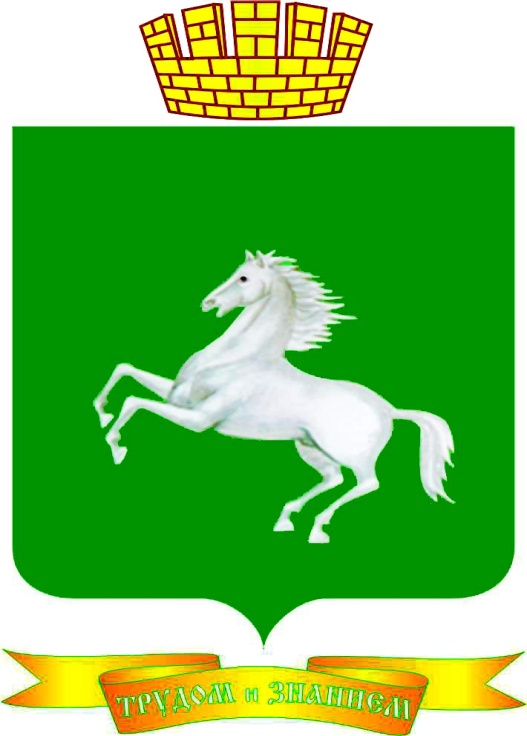 Управление социальной политики администрации Города Томска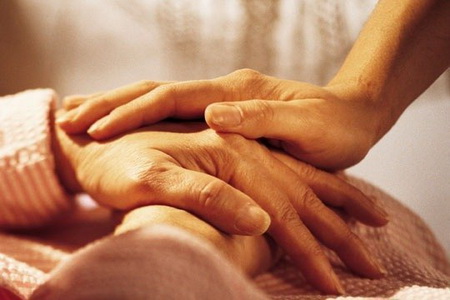 Томск 2015Опека в отношении совершеннолетних недееспособных или не полностью дееспособных граждан осуществляется в соответствии с Федеральным законом Российской Федерации от 24.04.2008 № 48-ФЗ «Об опеке и попечительстве», Постановлением Правительства Российской Федерации от 17.11.2010 № 927 "Об отдельных вопросах осуществления опеки и попечительства в отношении совершеннолетних недееспособных или не полностью дееспособных граждан". Какие обязанности опекуна предусмотрены законодательством? (ст. 15 Федерального закона РФ от 24.04.2008 № 48-ФЗ)Опекуны и попечители недееспособных граждан обязаны проживать совместно со своими подопечными. Раздельное проживание опекуна с подопечным при условии, что это не отразится неблагоприятно на защите прав и интересов подопечного.Опекуны и попечители обязаны извещать органы опеки и попечительства о перемене места жительства.Опекуны и попечители обязаны заботиться о содержании своих подопечных, об обеспечении их уходом и лечением, защищать их права и интересы.Опекуны и попечители обязаны использовать имущество подопечных и распоряжаться им в интересах подопечных и с предварительного разрешения органа опеки и попечительства.Какими правами обладают подопечные? (ст. 17 Федерального закона РФ от 24.04.2008 № 48-ФЗ)Подопечные не имеют права собственности на имущество опекунов или попечителей, а опекуны или попечители не имеют права собственности на имущество подопечных, в том числе на суммы алиментов, пенсий, пособий и иных предоставляемых на содержание подопечных социальных выплат.Имущество может принадлежать опекунам или попечителям и подопечным на праве общей собственности по основаниям, предусмотренным гражданским законодательством.Подопечные вправе пользоваться имуществом своих опекунов или попечителей с их согласия.Опекуны или попечители не вправе пользоваться имуществом подопечных в своих интересах, за исключением случаев, предусмотренных законом.Какие сделки не имеет право совершать опекун от имени подопечного? (ст.19 Федерального закона РФ от 24.04.2008 № 48-ФЗ)Опекун не вправе без предварительного разрешения органа опеки и попечительства совершать, а попечитель - давать согласие на совершение сделок по отчуждению, в том числе обмену или дарению имущества подопечного, сдаче его внаем (в аренду), в безвозмездное пользование или в залог, сделок, влекущих отказ от принадлежащих подопечному прав, раздел его имущества или выдел из него долей, а также любых других сделок, влекущих уменьшение имущества подопечного.Опекун, попечитель, их супруги и близкие родственники не вправе совершать сделки с подопечным, за исключением передачи имущества подопечному в качестве дара или в безвозмездное пользование, а также представлять подопечного при заключении сделок или ведении судебных дел между подопечным и супругом опекуна или попечителя и их близкими родственниками.Какими правами обладает опекун? (ст. 15 Федерального закона РФ от 24.04.2008 № 48-ФЗ)Опекуны являются законными представителями своих подопечных и вправе выступать в защиту прав и законных интересов своих подопечных в любых отношениях без специального полномочия.Как осуществляется охрана имущества подопечного? (ст. 18 Федерального закона РФ от 24.04.2008 № 48-ФЗ)Опекун или попечитель, за исключением попечителей граждан, ограниченных судом в дееспособности, обязан принять имущество подопечного по описи от лиц, осуществлявших его хранение, в трехдневный срок с момента возникновения своих прав и обязанностей.Опекун и попечитель обязаны заботиться о переданном им имуществе подопечных как о своем собственном, не допускать уменьшения стоимости имущества подопечного и способствовать извлечению из него доходов. Исполнение опекуном и попечителем указанных обязанностей осуществляется за счет имущества подопечного.